В целях изучения мнения населения проводился опрос на тему: «Что бы Вы хотели узнать о бюджете своего города?» Сроки проведения опроса с 10.10.2018 года по 10.11.2018 года.Количество респондентов (на 10 ноября 2018 года) принявших участие в данном опросе составило 312 человек.Опрос проводился через социальную сеть "ВКОНТАКТЕ". (на страницах Финансовое управление АМР "Княжпогостский" и г.Емва (Княжпогостский район)).Опрос показал, что:-63 %  интересуются куда направляются средства из бюджета города?;- 13% интересуются какая часть моих налогов идет в бюджет города?;- 10% интересуются из чего складываются доходы бюджета?;- 10% не интересуются сведениями о бюджете.;- 4% интересуют другие сведения.Выражаем благодарность всем принявшим участие в опросе, за активную жизненную позицию и участие в жизни района.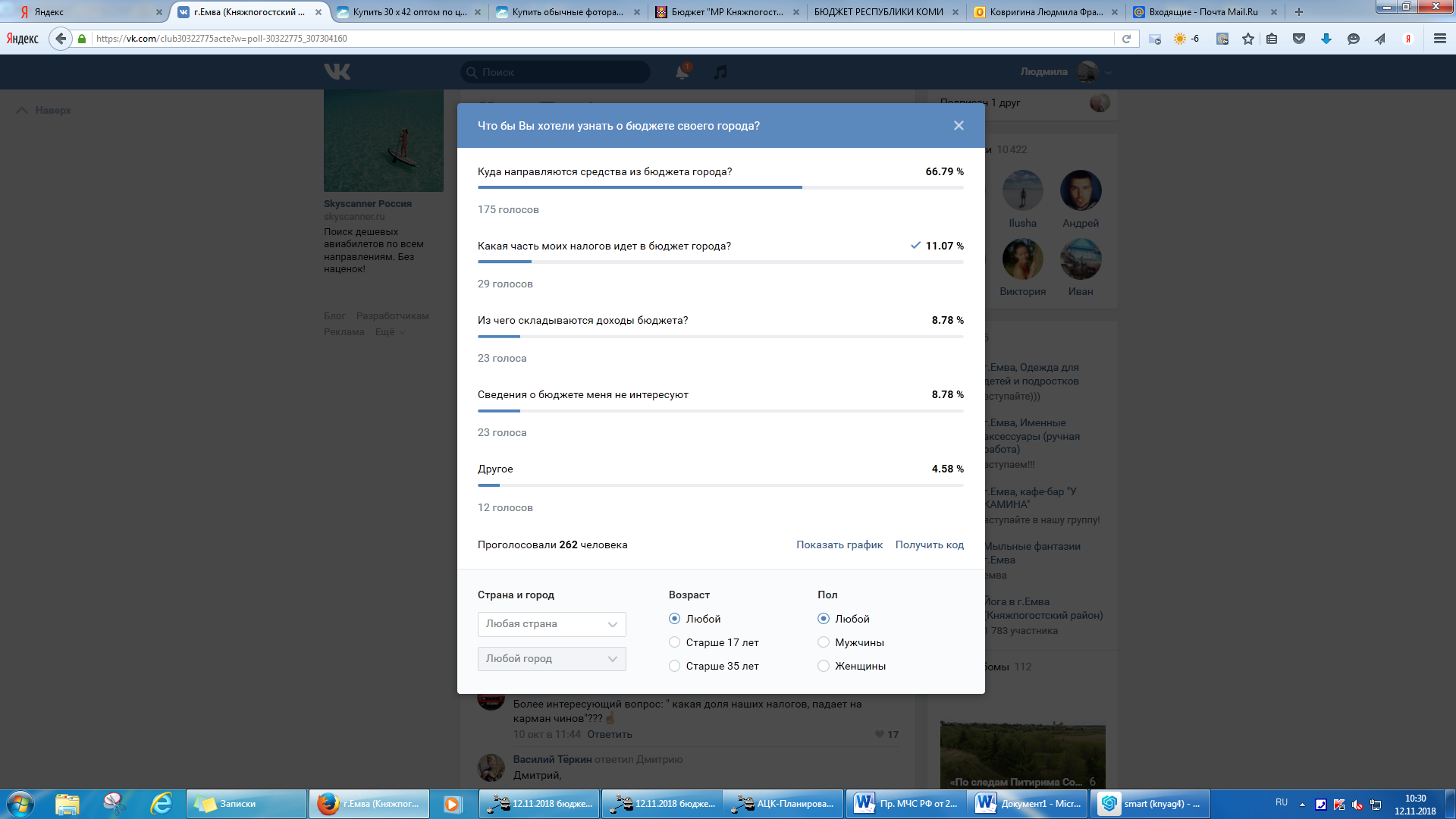 https://vk.com/club30322775acte?w=poll-30322775_307304160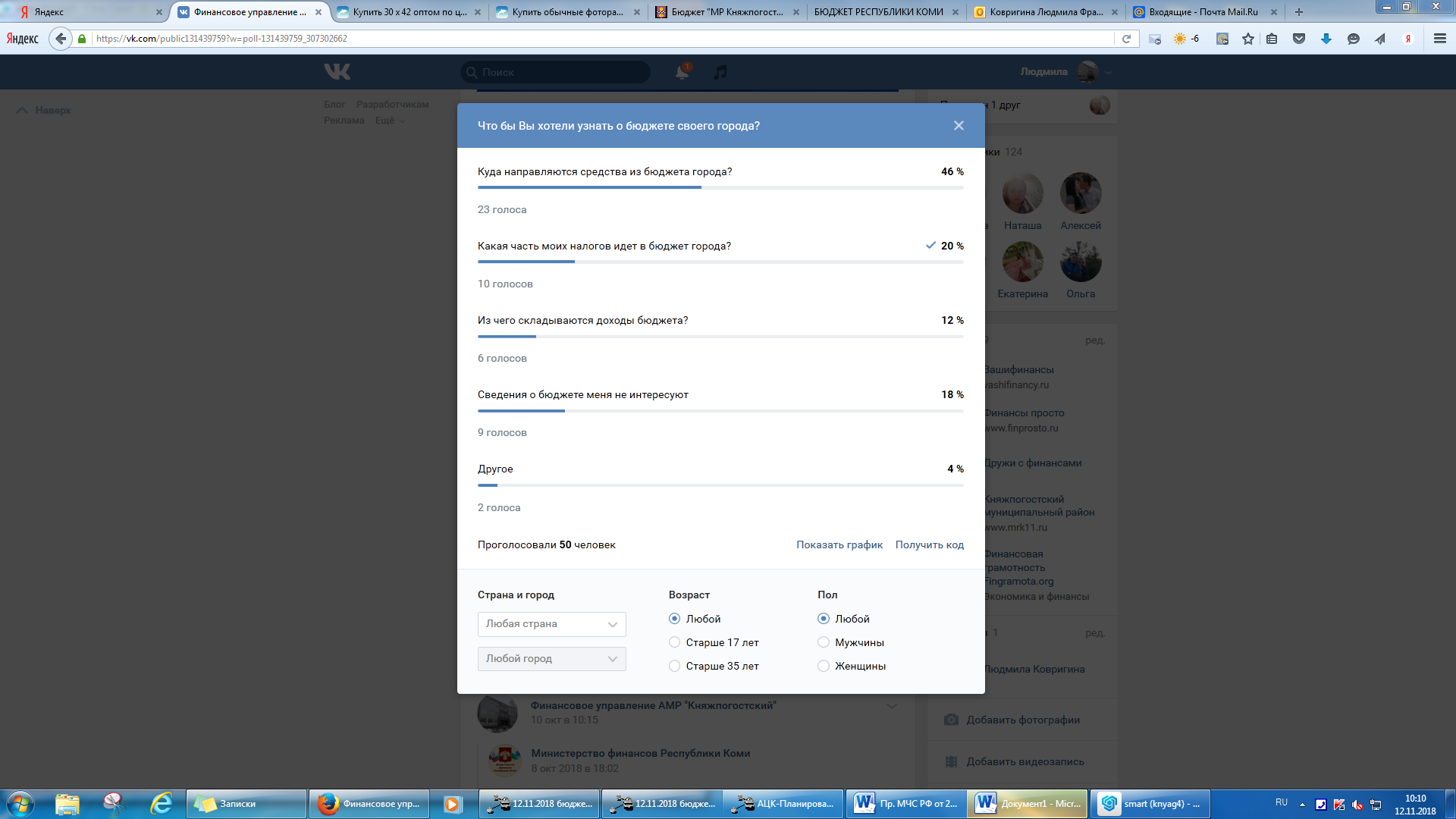 https://vk.com/public131439759?w=poll-131439759_307302662